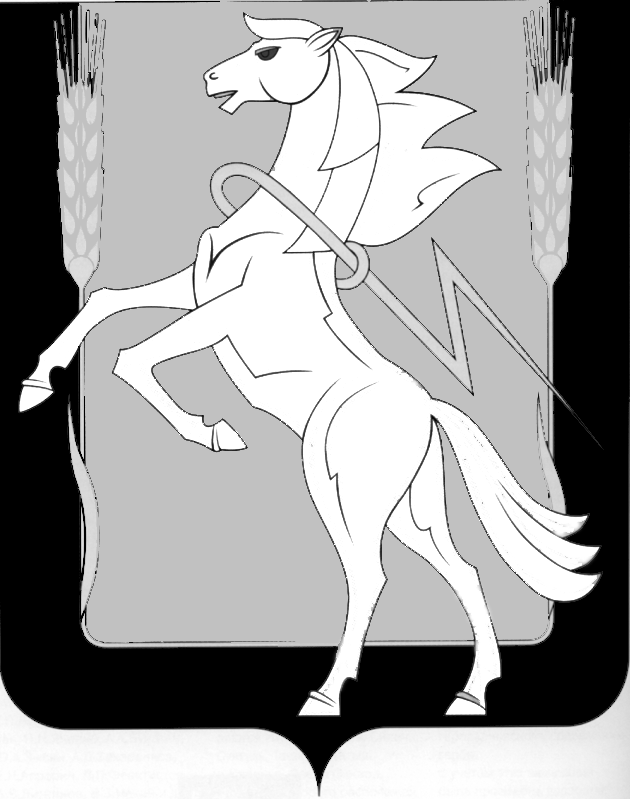 СОБРАНИЕ ДЕПУТАТОВ СОСНОВСКОГО МУНИЦИПАЛЬНОГО РАЙОНА пятого созыва третьего СОЗЫВАТОВ РЕШЕНИЕот «21»  февраля  2017 года № 407О награждении Почетной грамотой Собрания депутатов Заслушав и обсудив доклад Председателя постоянной комиссии по  награждению Собрания депутатов Сосновского муниципального района Скрипова А.Г., Собрание депутатов Сосновского муниципального района пятого созыва, РЕШАЕТ:Наградить Почетной грамотой Собрания депутатов и премией в размере 3000-00 (трех тысяч) рублей:1) Попову Олесю Вадимовну- учителя физической культуры МОУ Трубненская СОШ, за многолетний, добросовестный труд и в связи с 75- летием МОУ Трубненской СОШ.2. Опубликовать данное Решение в газете «Сосновская Нива» и на официальном сайте органов местного самоуправления Сосновского муниципального района в сети Интернет www.chelsosna.ru.Председатель Собрания депутатов Сосновского муниципального района	          		                                    Г.М. Шихалева